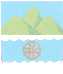 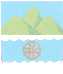 Самарская область Дума городского округа ОктябрьскШестого созыва   от 20 июня 2019 года							              № 329О внесении изменений в Решение Думы городского округа от 13.12.2018 года № 284 «О бюджете городского округа Октябрьск Самарской области на 2019 год и плановый период 2020-2021 годов»	В соответствии с Бюджетным кодексом Российской Федерации,  Федеральным Законом от 06.10.2003 г. №131-ФЗ «Об общих принципах организации местного самоуправления в Российской Федерации», Дума городского округа Октябрьск Самарской области                                                         РЕШИЛА:Статья 1.          Внести в решение Думы городского округа Октябрьск Самарской области от 13.12.2018 года № 284 «О бюджете городского округа Октябрьск Самарской 
области на 2019 год и плановый период 2020-2021 годов» (газета «Октябрьское время» декабрь 2018, февраль 2019, май 2019, июнь 2019) следующие изменения: 	1.1. В статье 1:      в части 1:	в абзаце 1 сумму «667587,3» заменить суммой «685581,2»;      в абзаце 2 сумму «763007,1» заменить суммой «781001,0».     1.2. В статье 2:     сумму «6807» заменить суммой «6780,6».      1.3. В статье 3:      в части 1:      в абзаце 1 сумму «537376,1» заменить суммой «552407,4»;      в части 2:      в абзаце 1 сумму «537519,5» заменить суммой «552273,8».1.4. В статье 13: в части 1:в абзаце 1 сумму «130200,0» заменить суммой «132900,0».     1.5. Приложения № 4,6,9  к Решению изложить в следующей редакции:      «    Статья 2. Настоящее Решение опубликовать в газете «Октябрьское время».    Статья 3. Настоящее Решение вступает в силу со дня его опубликования.Глава городского округа Октябрьск Самарской области	А.В. Гожая Председатель Думы городского округаОктябрьск Самарской области                                                                  В.В. Ревин   	                           Р Е Ш Е Н И Е  